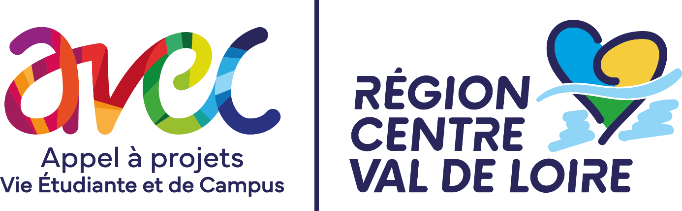 En partenariat avec :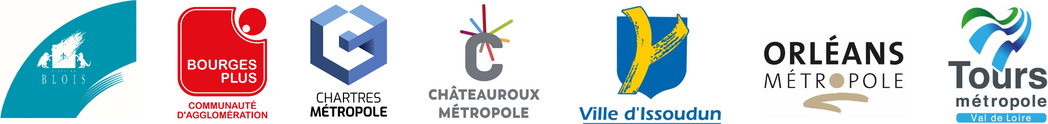 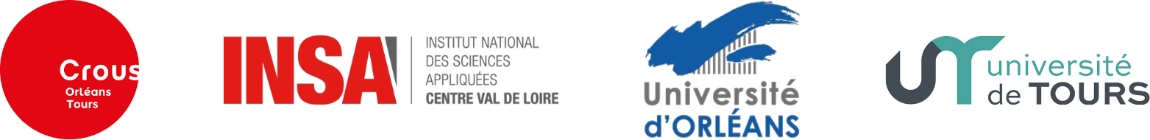 Formulaire de réponse à l’Appel Vie Etudiante et de Campus 2024 en région Centre-Val de Loire PHASE 1 Examen de l’opportunité du projet en localDOSSIER D’INTENTION TYPE A RENVOYER dûment rempli en français :Par email en WORD et PDF pour le 9 février 2024 au plus tardà : avec@centrevaldeloire.fr et à la collectivité locale concernée selon les contacts indiqués au cahier des chargesNOM DE LA STRUCTURE REPONDANTE / Porteur du projet : NOM DE PROJET : Personne-contact coordonnant le projet : Nom :					Prénom : 				Fonction :Tél. 1 :					Tél. 2 : 				Courriel :A l’ATTENTION SPECIFIQUE DES ASSOCIATIONSL’association est-elle reconnue d’utilité publique ? Oui  Non  L’association dispose-t-elle d’un commissaire aux comptes ? Oui  Non  Si oui, nom et adresse du commissaire aux comptes : Masse salariale : 	…………………€ / anFait à : 				Le :   					Signature d’un responsable administratif de la structure porteuse :Projet collaboratif avec une ou des structures ou intervenants divers ? OUI *                                                                                       NON*Dans l’affirmative, nommer les partenaires du projet selon qu’ils sont :partenaires ancrés au plan local :partenaires ancrés au plan régional :partenaires éventuellement localisés en dehors de la région :S’AGIT-IL D’UNE ACTION UNIQUE OU D’UN ENSEMBLE D’ACTIONS ?•ACTION X (dupliquer en cas de plusieurs actions)Protection des données personnelles La Région Centre-Val de Loire accorde une grande importance à la protection des Données Personnelles. En sa qualité de Responsable de Traitement, la Région Centre-Val de Loire collecte et traite les Données personnelles dans le respect de la règlementation en matière de protection des Données personnelles, en particulier du Règlement Général sur la Protection des Données (règlement UE 2016/679) et de la loi « informatique et libertés » du 6 janvier 1978 modifiée par la loi n°2022-52 du 24 janvier 2022. Les Données personnelles collectées dans le cadre du dépôt de projet sont destinées à :L’instruction de la demande de projet L’analyse du dossier La réalisation d’études et de statistiques individuelles Ce traitement est nécessaire à l'exécution d'une mission d'intérêt public ou relevant de l'exercice de l'autorité publique dont est investie la Région Centre-Val de Loire. Dans le cadre de ce dépôt de projet, la Région Centre-Val de Loire est conduite à traiter les catégories de Données personnelles suivantes : Données d'identification (identifiant, matricule, etc.) Données d’état civil (nom, prénom, sexe, nationalité (Française ou UE ou Hors UE) etc.) Coordonnées postales et téléphoniques (adresse mail, n° téléphone, adresse postale)  Vie professionnelle (statut professionnel, type de contrat, etc.) Autres données économiques et financières (liasse fiscale, etc.) Données relatives au projet qui fait l’objet de la demande (annexe technique)     Données relatives au handicap et/ou à la perte d’autonomie La Région Centre-Val de Loire veille à ce que la collecte des Données soit strictement nécessaire à l’accomplissement des finalités poursuivies. Il est précisé que les adresses postales / et adresses mail pourront être utilisés à des fins de communication institutionnelle. Les Données personnelles recueillies par la Région Centre-Val de Loire résultent de la communication de ces informations par le porteur de projet lors du dépôt de la demande et tout au long de l’instruction du dossier et par les échanges avec La Région Centre-Val de Loire.  Les destinataires internes des Données, dans la stricte limite de ce qui leur est nécessaire à l’accomplissement de leurs fonctions, sont : Les agents habilités de la Région (instruction, paierie, contrôle) Les membres de le Commission plénière régionale Les autorités de contrôles Les prestataires autorisés Ponctuellement, dans le cadre de l’examen de certaines situations particulières, les instances du Conseil Régional peuvent accéder à l’ensemble du dossier. Les destinataires externes des données sont, dans la limite de ce qui est strictement nécessaire à leur contribution : Les membres participant au comité de suivi de l’Acte II de Démocratie Permanente Les partenaires de l’Appel AVEC (collectivités locales, Universités de Tours et d’Orléans, INSA et Crous, etc.)Il peut arriver ponctuellement à la Région Centre-Val de Loire d’avoir à transmettre certaines Données personnelles à des tiers : Lorsqu’une obligation règlementaire l’impose, A des fins de contrôle (Chambre Régionale des Comptes, DGFIP…), Lorsque la Région Centre-Val de Loire peut s’appuyer sur son intérêt légitime ou celui d’un tiers dans les conditions prévues par la législation après information préalable spécifique et possibilité de refus du bénéficiaire. Les Données collectées par la Région Centre-Val de Loire sont hébergées en France. Toutefois, la Région Centre-Val de Loire recourt à des prestataires qui hébergent les Données sur le sol de l’Union Européenne mais qui peuvent être soumis à une législation étrangère, notamment la société Microsoft. Pour en savoir plus sur les pratiques de Microsoft en matière de protection des Données, vous pouvez consulter le lien suivant : https://privacy.microsoft.com/fr-fr/privacystatement Les Données personnelles ne sont conservées que le temps nécessaire à l’accomplissement de la finalité pour laquelle elles ont été collectées ou celui prévu par la règlementation applicable. Les Données relatives à l’instruction et au suivi de la demande de subvention sont conservées : 2 ans à compter de la notification du rejet si la demande de subvention est refusée ; 10 ans à compter du dernier acte de gestion clôturant le dossier pour toute aide attribuée ; A l’issue de ces durées, les Données peuvent faire l’objet d’un archivage pour répondre aux obligations légales ou réglementaires ou à des fins probatoires. Sinon, les Données sont détruites et/ou supprimées ou font l’objet d’une procédure d’anonymisation. Conformément à la Règlementation en vigueur, le porteur de projet dispose d’un droit d’accès et de rectification de ses Données Personnelles ainsi que de celui d’en demander l’effacement (droit à l’oubli). Il dispose également du droit de s’opposer au Traitement de ses Données et d’en obtenir la limitation ou la portabilité dans la mesure où cela est applicable, sous réserve des motifs légitimes impérieux dont pourrait justifier la Région Centre-Val de Loire pour conserver ses Données. Ces droits peuvent être exercés directement en justifiant de votre identité, par courrier au DPO de La Région Centre-Val de Loire, 9 Rue Saint-Pierre Lentin CS 94117, 45041 Orléans Cedex 1, ou par mail : contact.rgpd@centrevaldeloire.fr Le porteur de projet dispose par ailleurs du droit de saisir la Commission Nationale de l’Informatique et des Libertés (CNIL), 3 Place de Fontenoy – TSA 80715 – 75334 PARIS CEDEX 07, Tel : 01 53 73 22 22, de toute réclamation se rapportant à la manière dont La Région Centre-Val de Loire collecte et traite ses Données. Ensemble pour la vie étudiante et la réussite des études en Centre-Val de Loire !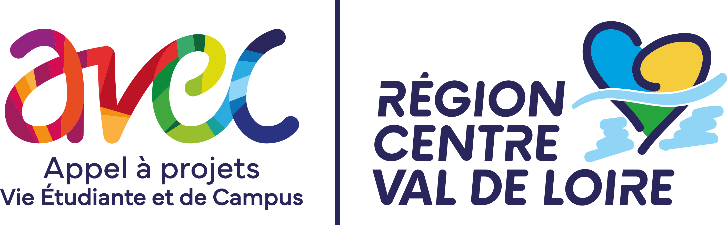 1 - FICHE D’IDENTIFICATION de la STRUCTURE PORTEUSE DU PROJET NOM de la structure : Forme juridique : Régime TVA ASSUJETTI :Adresse : Représentants de la structure :Président-e :Responsable/directeur-rice :Activité principale de la structure (à quel public s’adressent en général les activités ?)Nombre total de salariés :Nombre de salariés équivalent temps plein :Nombre de bénévoles :2 - FICHE DE PRESENTATION DU PROJET Intitulé : Calendrier prévisionnel de réalisation : Date début du projet : Date fin de l’action : Thématiques principales développéesOu listes des actions d’accompagnement dans la vie étudiante Accès à la culture et au sport Lutte contre les précarités  Accès aux soins et prévention santé physique et mentale Egalité et lutte contre le harcèlement et les discriminations   Inclusion des étudiants en situation de handicap    Mobilités, déplacements, transports Logement et hébergement (offre sociale, hébergements temporaires pour les apprentis et étudiants en stages …) Tiers-lieux et lieux de vie Accès au numérique Transition écologique, écoresponsabilité Sport Santé Accueil des étudiants internationaux Engagement étudiant et vie associative Développement de l’attractivité des sites d’enseignement supérieur   Renforcement des liens entre l’enseignement supérieur et le monde socio-économique et notamment les actions facilitant l’accès à l’entreprise et aux employeurs plus généralement (stages, alternance, emplois - saisonniers ou non - dits « jobs étudiants », insertion professionnelle) Accompagnement hors temps universitaire pour l’aide pédagogique aux étudiants en difficulté Périmètre d’action (échelle de réalisation à renseigner) :  Régional - ou concernant au moins 2 départements (lesquels ?) : Local (échelle d’une intercommunalité ou d’un département), à préciser : Coût total du projet (Assiette globale) :En € HT et TTCMontant de la subvention sollicitée (€) PLAN DE FINANCEMENT PREVISIONNELA détaillerCofinancements (€) :Autofinancement (€) :Autres (€) :Résumé du projet (15 lignes maximum) 3 - DESCRIPTIF A préciser les points ci-dessous pour chaque action développée si le projet global comprend plusieurs volets Action unique              ou Ensemble d’actions3.1 OBJECTIFS GENERAUX3.2 Description du contenu, le calendrier ou la durée, l’organisation mise en place, l’étendue de l’action, les livrables :3.3 Précisez quel.le.s seront les étudiant.e.s bénéficiaires potentiel.les :Nombre estimé d’étudiants bénéficiaires :+ Cibles prioritaires ? (Nombre et diversité d’étudiants visés, inclusion des étudiants à besoins spécifiques (handicap, étudiants internationaux par ex) ?3.4 En quoi cette action améliore-t-elle la vie étudiante et de campus ? 3.5 Si le projet est collaboratif (plusieurs structures) : indiquer les partenaires impliqués et la répartition des tâches ou des apports par structure3.6 MOYENS HUMAINS et MATERIELS ENGAGES :- personnels impliqués dans l’action en nombre en ETP ou bénévoles.- locaux, outils techniques, matériels de communication, prestataires, etc.3.7 RESULTATS attendus : impacts, suivi de l’action, indicateurs et modes d’évaluation envisagés